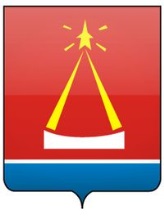 КОНТРОЛЬНО-СЧЁТНАЯ ПАЛАТА ГОРОДА ЛЫТКАРИНО МОСКОВСКОЙ ОБЛАСТИСтандарт внешнего муниципального финансового контроля «Проведение контрольных обмеров объемов выполненных строительно-монтажных и ремонтных работ при строительстве, реконструкции, капитальном ремонте на объектах капитального строительства, финансируемых за счет средств бюджета города Лыткарино Московской области»УтвержденоПриказом КСП г. Лыткариноот 09.07.2017 №32Содержание1.Общие положения	32.Организация проведения контрольных обмеров	53.Порядок проведения контрольных обмеров и определения отклонений (завышений, занижений) объёмов и стоимости выполненных работ	63.1. Подготовительный этап проведения контрольных обмеров, проведение камеральной проверки документов	63.2. Проведение контрольных обмеров непосредственно на объектах	94. Оформление результатов контрольных обмеров	121.Общие положенияНастоящий Стандарт разработан с целью установления единого подхода к осуществлению Контрольно-счётной палатой города Лыткарино Московской области (далее – КСП г. Лыткарино) контрольных обмеров объёмов выполненных строительно-монтажных и ремонтных работ при строительстве, реконструкции, капитальном ремонте на объектах капитального строительства, частично или полностью финансируемых за счёт средств местного бюджета.Стандарт определяет цели, общие принципы организации проведения контрольных обмеров объёмов, выполненных строительно-монтажных и ремонтных работ при строительстве, реконструкции, капитальном ремонте на объектах капитального строительства (далее - объекты), формы и методы их проведения, а также документирования результатов контрольных обмеров.Контрольный обмер – это совокупность форм и методов проведения экспертной оценки и установления достоверности объемов и стоимости, выполненных строительно-монтажных и ремонтных работ на объектах капитального строительства и ремонта, а также качества и количества фактически использованных материалов и установленного оборудования.Акт контрольного обмера – документ, составляемый по результатам проведенного контрольного обмера на объектах капитального строительства и ремонта, с указанием физических и стоимостных объемов проверенных работ и выявленных завышений. Обязательным приложение к акту контрольного обмера является ведомость пересчета объемов и стоимости выполненных работ.Контрольные обмеры производятся непосредственно в организациях распорядителях и получателях бюджетных средств, в подведомственных организациях муниципального заказчика капитального строительства и ремонта, в организациях, которым по договору передана часть функций заказчика, а также в подрядных строительных и иных организациях–исполнителях работ.Контрольные обмеры проводятся в процессе контрольных мероприятий, проводимых на основании плана работы КСП г. Лыткарино на соответствующий год, приказа о проведении контрольного мероприятия и его программы, утвержденной председателем КСП г. Лыткарино.По результатам контрольного обмера оформляется акт контрольного обмера с обязательным приложением ведомости пересчета объемов и стоимости выполненных работ. Форма акта контрольного обмера приведена в приложении № 1 к стандарту.Ведомость пересчёта объёмов и стоимости выполненных работ —документ, прилагаемый к акту контрольного обмера, в котором перечислены конкретные виды работ, включённые в акты о приёмке выполненных работ, но фактически не выполненные или выполненные в объёме меньшем, чем отражено в актах о приёмке выполненных работ, с указанием физических объёмов этих работ и их стоимости. Форма ведомости пересчёта объёмов и стоимости выполненных работ приведены в приложении № 2 к стандарту.Контрольные обмеры проводятся в процессе контрольных мероприятий.Объектами контрольных обмеров являются вновь возводимые, реконструируемые, в соответствии с договорами (контрактами), заключенными в рамках муниципального заказа и ремонтируемые здания, и сооружения, находящиеся в муниципальной собственности. Основные цели контрольных обмеров, проводимых на объектах капитального строительства и ремонта:проверка объемов и стоимости, оплаченных или предъявленных к оплате (принятых заказчиком) работ, за полностью законченные в строительстве и сданные в эксплуатацию объекты. установление соответствия объекта его характеристике и назначению, предусмотренному утвержденной проектной документацией.определение полноты выполнения работ, принятых по актам о приемке выполненных работ, эксплуатационной готовности объекта принятого в эксплуатацию.проверка объемов и затрат по незавершенному производству строительно-монтажных и ремонтных работ.проверка наличия оборудования и затрат на его приобретение.Основные формы и методы проведения контрольных обмеров.Формы проведения контрольных обмеров:камеральная проверка документов (без выезда на объект);проверка документов с выездом непосредственно на объект с применением измерительных инструментов и приборов;проверка документов с визуальным осмотром объекта без применения измерительных инструментов и приборов с выездом непосредственно на объект.Методы проведения контрольных обмеров:сплошной;выборочный.Сплошные или выборочные контрольные обмеры проводятся на объектах капитального строительства и ремонта в зависимости от возможности группы инспекторов, достаточности времени и специфики объектов капитального строительства и ремонта.Выборочные контрольные обмеры, как правило, проводятся при наличии выполненных работ в труднодоступных местах с соблюдением требований техники безопасности.На объектах, законченных строительством и ремонтом контрольные обмеры могут проводиться сплошным методом.2.Организация проведения контрольных обмеровДо начала проведения контрольного мероприятия, руководитель контрольного мероприятия назначает группы инспекторов из числа сотрудников КСП г. Лыткарино для проведения контрольных обмеров.Для проведения контрольных обмеров могут привлекаться специалисты (эксперты) в порядке, установленном Регламентом КСП г. Лыткарино.Контрольные обмеры и оформление их результатов осуществляются в пределах сроков проведения контрольного мероприятия на объекте контроля. О времени, месте и порядке проведения контрольного обмера, необходимости назначения представителя заказчика для участия в обмере, подписания акта контрольного обмера, в том числе в случаях привлечения специалистов (экспертов) руководитель группы инспекторов КСП г. Лыткарино на объекте контроля извещает заказчика капитального строительства (ремонта) до начала его проведения.При этом заказчику капитального строительства (ремонта) предлагается:Определить должностных лиц (представителей заказчика, в том числе отвечающих за осуществление строительного контроля) для участия в контрольном обмере и подписания акта контрольного обмера.Официально уведомить подрядную организацию (исполнителя работ), а также организацию, осуществлявшую строительный контроль, о месте, времени проведения контрольного обмера и о необходимости прибытия уполномоченных представителей для участия в контрольном обмере, в том числе подписания акта контрольного обмера.До начала контрольного обмера инспекторы в установленном порядке истребуют, а заказчик капитального строительства (ремонта) представляет для проверки разрешительную, рабочую и исполнительную документацию, в том числе:договор (контракт) подряда на капитальное строительство (ремонт) объекта, дополнительные соглашения к нему;конкурсную  (аукционную)  документацию, в том числе расчет  начальной  (максимальной)  цены  контракта;утвержденную проектную документацию и положительное  заключение экспертизы, в установленных законом случаях;акты о приемке выполненных работ (форма № КС-2);справки о стоимости выполненных работ и затрат (форма № КС-3);расчеты удорожаний материалов, конструкций и изделий;бухгалтерские справки (оборотно-сальдовые ведомости по контрагентам) о выполнении и оплате работ;исполнительную  документацию (акты технических обследований  при ремонтах,  оценочные  описи  работ,  акты  на  скрытые  работы, журналы учета и производства работ, выполненных работ, авторского надзора и другие);акты и журналы инструментальных  (геодезических) замеров,  инженерных изысканий, паспорта переданного в  монтаж и не монтируемого оборудования, акты испытания вхолостую или под нагрузкой смонтированного оборудования согласно техническим требованиям, сертификаты, расчетно-платежные документы  на  основные строительные материалы,  исполнительные  чертежи и другие. Состав запрашиваемых	документов, а также необходимость представления их копий, заверенных в установленном порядке, определяется инспекторами.3.Порядок проведения контрольных обмеров и определения отклонений (завышений, занижений) объёмов и стоимости выполненных работ3.1. Подготовительный этап проведения контрольных обмеров, проведение камеральной проверки документовПроведению контрольного обмера должен предшествовать подготовительный этап для предварительного изучения объектов контроля с учетом специфики и предполагаемого объема выполненных строительно-монтажных и ремонтных работ.На подготовительном этапе камерально осуществляется изучение плановых, финансовых и бухгалтерских документов, проектной и договорной документации, документации строительных организаций и строек, в которых фиксируются виды, объемы и стоимость выполненных работ.Изучению и анализу подлежат следующие документы:акты о выборе земельных участков под строительство;разрешения на строительство и реконструкцию объектов капитального строительства;конкурсная документация, на предмет соответствия ее требованиям Федерального закона от 05.04.2013 № 44-ФЗ «О контрактной системе в сфере закупок товаров, работ, услуг для обеспечения государственных и муниципальных нужд»;контракт (договор), заключенный по результатам проведения конкурсных процедур;заключение государственной экспертизы по проектной документации, в установленных законом случаях;утвержденная в установленном порядке проектная документация;разрешение на ввод объектов в эксплуатацию;документы о государственной регистрации объектов недвижимости в едином государственном реестре органами, осуществляющими государственную регистрацию прав на недвижимость и сделок с ней;дефектные акты, акты технических обследований, описи работ по объектам ремонта;исполнительная документация, в том числе: акты на скрытые работы,  журналы работ, учета выполненных работ, авторского надзора, акты о приемке выполненных работ (форма № КС-2), справки о  стоимости  выполненных  работ и затрат (форма  № КС-3), акты и журналы инструментальных (геодезических)  замеров, инженерных изысканий, паспорта переданного в  монтаж  оборудования, акты испытания вхолостую или под нагрузкой смонтированного оборудования согласно техническим требованиям, сертификаты, расчетно-платежные документы  на  основные строительные материалы, исполнительные чертежи.На подготовительном этапе контрольного обмера производится сопоставление данных актов о приемке выполненных работ (форма № КС-2) и проектной документации. В результате проведенного сопоставления, расчетным путем с применением соответствующих сметных норм и расценок, а также иных нормативных правовых актов, могут быть выявлены неправомерные изменения физических объемов и стоимости выполненных работ на объекте (завышения или уменьшения), вызванные:неправильным применением сметных норм и расценок, коэффициентов (индексов) пересчета сметной стоимости работ в уровень текущих цен, размеров лимитированных и прочих затрат, норм накладных расходов, сметной прибыли и других нормативов, формирующих договорную цену строительной продукции;неправильным применением нормативных правовых актов, разработанных региональным центром по ценообразованию в строительстве по Московской области;включением в расчетные документы работ и затрат, фактически не выполненных или ранее уже оплаченных работ;включением в акты о приемке выполненных работ (форма № КС-2) затрат, не предусмотренных проектной документацией и не относящихся к строительно-монтажным и ремонтным работам;необоснованным включением в расчетные документы физических объемов работ, превышающих объемы, предусмотренных проектной документацией;необоснованным увеличением стоимости монтажных работ за счет завышения количества единиц и веса оборудования;повторным предъявлением к оплате отдельных элементов прямых затрат, накладных расходов, учтенных в составе комплексных норм, цен и расценок или входящих в состав лимитированных начислений (временные здания и сооружения, зимние удорожания и др.);сокрытием сроков фактически выполненных объемов работ и предъявлением их к оплате с применением более высоких коэффициентов (индексов) перехода в текущий уровень цен;включением в акты о приемке выполненных работ (форма № КС-2) затрат, входящих в состав накладных расходов или в нормы дополнительных затрат, связанных с производством работ в зимнее время;завышением установленных норм накладных расходов и сметной прибыли;отсутствием должного оформления свободных (договорных) цен на материалы, изделия, конструкции и тарифов на услуги (протоколы согласования, договоры);неполным или несвоевременным возвратом подрядной организацией заказчикам стоимости материалов и конструкций, полученных от разборки сносимых и переносимых зданий и сооружений, в размере, определенном проектной документацией;приемкой работ до заключения государственного или муниципального контракта (договора подряда);приемкой работ после подписания акта приемки законченного строительством (ремонтом) объекта, оформления разрешения на ввод объекта в эксплуатацию;арифметическими ошибками;другими причинами завышения объемов и стоимости работ.По результатам анализа на подготовительном этапе контрольного обмера определяются:объекты капитального строительства (реконструкции) и ремонта или отдельные виды строительно-монтажных и ремонтных работ, подлежащие проверке с выходом (выездом) непосредственно на объект;завышение отдельных видов работ и затрат, допущенных в проектной документации;несоответствие актов о приемке выполненных работ (форма № КС-2) проектной документации;неправильное применение норм и расценок, а также лимитированных и нелимитированных затрат в актах о приемке выполненных работ (форма 
№ КС-2);несоответствие приобретенного, в том числе подлежащего монтажу оборудования проектной документации.3.2. Проведение контрольных обмеров непосредственно на объектахДля проведения контрольных обмеров на объектах привлекается не менее двух специалистов КСП г. Лыткарино.Для установления фактически выполненных объёмов строительно-монтажных и ремонтных работ контрольные обмеры с выездом на объекты проводятся специалистами КСП г. Лыткарино или привлечёнными специалистами (экспертами) в присутствии представителей проверяемой организации (заказчика), а также с участием представителей подрядной организации и организации, осуществлявшей строительной контроль.В случае неприбытия на объект контрольного обмера официально уведомленных представителей заказчика, подрядчика и организации, осуществлявшей строительный контроль, контрольный обмер проводится без их участия, о чём в акте контрольного обмера делается запись.В процессе контрольных обмеров непосредственно на объектах капитального строительства или ремонта производится сопоставление данных проектной и исполнительной документации, в том числе актов о приемке выполненных работ (форма № КС-2), с фактически выполненными строительно-монтажными и ремонтными работами на объекте, а также учетных данных о монтируемом и не подлежащем монтажу оборудовании с фактически установленным на объекте.При наличии на объектах капитального строительства и ремонта журналов учета и производства работ контрольный обмер производится путем сопоставления данных указанных журналов, актов приемки выполненных работ (форма № КС-2) и фактически выполненных объемов работ, полученных при обмере.В случаях отсутствия на объекте капитального строительства и ремонта учета выполненных работ (журналов учета выполнения и производства работ) контрольный обмер производится путем физического замера выполненных работ на объекте и сопоставления их с утвержденной проектной документацией, а также с актами о приемке выполненных работ (форма 
№ КС-2).Стоимость объемов работ, отраженных в актах о приемке выполненных работ (форма № КС-2), превышающих фактически выполненные объемы, считается завышением стоимости выполненных работ.Для обмерных работ, по мере необходимости, могут применяться измерительные инструменты:	линейки, рулетки, стальные струны, штангенциркули, щупы, шаблоны, угломеры, уровни, отвесы, лупы, измерительные микроскопы, мерные ленты, а в случае необходимости использоваться специальные измерительные приборы: нивелиры, теодолиты, дальномеры, различные дефектоскопы, лазерные дальномеры, дорожные колеса-курвиметры и другие.Проведение контрольных обмеров осуществляется с обязательным соблюдением требований техники безопасности. Запрещается проводить контрольные обмеры на травмоопасных участках и объектах без необходимого оборудования и снаряжения.В ходе контрольного обмера объектов устанавливаются:невыполнение и (или) выполнение работ в объёмах, меньших, чем предусмотрено актами о приёмке выполненных работ;отсутствие оборудования, предусмотренного проектной документацией;замена материалов и оборудования на иные материалы и оборудование, в том числе на более дешёвые и низкого качества;несоответствие выполненных работ строительным нормам и правилам, в том числе по качественным показателям;незаконченность объектов, отдельных этапов работ.К завышениям объёмов и стоимости выполненных работ, выявляемым контрольным обмером непосредственно на объектах, относятся:включение в акты о приёмке выполненных работ фактически невыполненных работ и отсутствующих материалов (оборудования);использование материалов и оборудования, отличных от материалов и оборудования, указанных в актах о приёмке выполненных работ;неправильное применение расценок, норм и цен;необоснованное увеличение стоимости строительно-монтажных и ремонтных работ за счёт завышения количества единиц и веса оборудования;некачественно выполненные работы;повторное предъявление к оплате отдельных элементов прямых затрат, накладных расходов, учтённых в составе комплексных норм, цен, расценок или входящих и, оплаченных в составе прочих расходов и затрат, предусмотренных Сводным сметным расчётом (временные здания и сооружения, зимнее удорожание);невозврат подрядной организацией заказчику материалов и конструкций, полученных от разборки сносимых или переносимых, в том числе временных зданий и сооружений либо их стоимости, предусмотренных проектной, в том числе сметной документацией;недостача или порча приобретённого и установленного оборудования на объектах, не введённых в эксплуатацию (завершённых ремонтом).Правильность оплаты выполненных работ по конструкциям, обмер, которых затруднен или невозможен, подтверждается проверкой соответствия фактически выполненных работ рабочим чертежам и спецификациям при условии установки конструкций в проектное положение. Для определения правильности оплаты указанных работ используются имеющиеся на стройке (объекте ремонта) первичные оправдательные документы, обосновывающие объемы и состав выполненных работ, включая журналы учета выполнения и производства работ и акты освидетельствования скрытых работ.Проверка объемов скрытых работ (засыпанные фундаменты, конструкции полов, автомобильные дороги, траншеи с уложенными в них трубопроводами и другие) должна производиться по актам освидетельствования скрытых работ. При отсутствии таких актов объемы выполненных работ подсчитываются по рабочим чертежам, а в необходимых случаях путем вскрытия работ в установленном порядке.Незаконченные части конструктивных элементов и видов работ, по которым не допускается раздельная оплата отдельных операций, входящих в состав единичных расценок, а также стоимость строительных материалов и конструкций, завезенных на объект капитального строительства или ремонта и не уложенных в дело, но включенных в акты о приемке выполненных работ, относятся к завышению стоимости работ.В ходе контрольных обмеров необходимо руководствоваться указаниями, приведенными в соответствующих главах строительных норм и правил, технических частях к сборникам единичных расценок и других сметных документах, на основе которых составлены расценки, укрупненные сметные нормы, прейскуранты и сметы к рабочим чертежам, утвержденным в установленном порядке.Подсчет объемов работ необходимо производить в последовательности, дающей возможность использовать предшествующие подсчеты объемов других видов работ. Например, площадь оконных и дверных проемов следует подсчитывать один раз: при исчислении объема стен и перегородок с последующим использованием этих данных при определении объема отделочных и других работ. При этом объемы должны быть выражены в измерителях, принятых в единичных расценках, укрупненных сметных нормативах, прейскурантах и в других документах, служащих основанием для расчетов за выполненные работы.Сметные нормативы и нормы накладных расходов учитывают применение вспомогательных приспособлений, устройств и подмостей, необходимых для производства работ, а также поддерживающих лесов для монолитных конструкций, за исключением особо оговоренных случаев в этих нормативах, поэтому повторный учет в актах о приемке выполненных работ указанных выше затрат следует относить к завышениям стоимости работ.При проверке правильности оплаты работ по монтажу оборудования устанавливается соответствие количества, типа, марки, веса и других технических параметров смонтированного оборудования типу, марке, весу и другим техническим параметрам оборудования, указанным в паспортах, актах о приемке выполненных работ (форма № КС-2) и иных первичных оправдательных документах. Если фактически смонтированное оборудование отличается от предусмотренного в актах приемки выполненных работ и не соответствует проектной документации, то его стоимость относится к завышению и включается в ведомость пересчета.Работы по монтажу оборудования считаются законченными только при наличии отчетов пусконаладочной организации об его индивидуальном опробовании вхолостую, а в необходимых случаях, установленных техническими требованиями, и под нагрузкой.При отсутствии указанных отчетов на пуско-наладочные работы на объектах капитального строительства и ремонта стоимость указанных работ подлежит удержанию.Аналогично, при проверке правильности оплаты немонтируемого оборудования устанавливается соответствие количества, типа, марки, номеров, технических параметров оборудования данным указанным в паспортах, счетах-фактурах, товарно-транспортных накладных, актах о приемке выполненных работ (форма № КС-2) и других первичных оправдательных документах.При определении завышений стоимости выполненных работ зачет стоимости выполненных, но не включенных в акты о приемке выполненных работ (форма № КС-2) не допускается.4. Оформление результатов контрольных обмеровВ результате проведения контрольного обмера непосредственно на объекте подготавливаются следующие материалы для оформления результатов контрольного обмера:данные измерений объемов выполненных строительно-монтажных и ремонтных работ;данные о фактически не выполненных объемах работ, включенных в акты о приемке выполненных работ (форма № КС-2);сведения о смонтированном на объекте оборудовании;данные о наличии оборудования и мебели, не подлежащих монтажу.По материалам контрольных обмеров составляются акты контрольных обмеров, а при выявлении завышений объёмов и стоимости выполненных работ дополнительно разрабатываются ведомости пересчёта стоимости работ, являющиеся приложением к указанным актам.При проведении контрольных обмеров привлеченными специалистами (экспертами) кроме того составляются экспертные заключения (отчеты) по каждому объекту контроля. В заключении (отчете) привлеченных специалистов (экспертов) в обязательном порядке указываются:время и место производства контрольного обмера;основания производства контрольного обмера;сведения об органе или о лице, назначивших контрольный обмер;сведения об учреждении и об эксперте (фамилия, имя, отчество, образование, специальность, стаж работы, при наличии – ученая степень и ученое звание, занимаемая должность), которым поручено производство контрольного обмера;предупреждение специалиста (эксперта) в соответствии с законодательством Российской Федерации об ответственности за дачу заведомо ложного заключения;вопросы, поставленные перед специалистом (экспертом) или группой специалистов (экспертов);объекты исследований и исходные материалы, представленные специалисту (эксперту) для производства контрольного обмера;сведения об участниках, присутствовавших при производстве контрольного обмера;содержание и результаты контрольного обмера с указанием примененных методов;оценка результатов контрольных обмеров, обоснование и формулировка выводов по поставленным вопросам.материалы, иллюстрирующие заключение специалиста (эксперта) или группы специалистов (экспертов), прилагаются к заключению и служат его составной частью.Акты по результатам контрольных обмеров и ведомости пересчета стоимости работ подписываются специалистами КСП г. Лыткарино, представителями заказчика капитального строительства (ремонта), подрядных организаций и организаций, осуществлявших строительный контроль.Акты по результатам контрольных обмеров, выполненных привлечёнными специалистами (экспертами) и ведомости пересчёта стоимости работ подписываются привлечёнными специалистами (экспертами), представителями заказчика капитального строительства (ремонта), подрядных организаций и организаций, осуществлявших строительный контроль (в случаях их присутствия при обмерах).При отсутствии на объекте учета выполненных работ (журналов учета выполненных работ), в акте контрольного обмера делается запись о том, что контрольный обмер производился путем замера выполненных работ в натуре и сопоставления их с утвержденной проектной документацией и актами о приемке выполненных работ (форма № КС-2).При неявке представителей заказчика капитального строительства (ремонта), подрядных организаций и организаций, осуществлявших строительный контроль для проведения контрольного обмера на объект, проверка в установленном порядке проводится, а в акте контрольного обмера делается соответствующая запись о неявке представителей Заказчика и подрядных организаций.Количество экземпляров актов контрольного обмера и приложений к ним определяется исходя из количества представителей организаций, принимавших участие в нем. При этом один экземпляр акта контрольного обмера и приложений к нему является обязательным приложением к акту проведения контрольного мероприятия.По одному экземпляру акта проверки вручается каждому из представителей организаций, принимавших участие в проведении контрольного обмера под расписку в получении с указанием даты получения.О фактах уклонений должностных лиц, назначенных для проведения контрольного обмера от участия в контрольном обмере и подписания акта контрольного обмера руководитель группы инспекторов ставит в известность руководителя контрольного мероприятия и делает запись на акте контрольного обмера.При несогласии с актом контрольного обмера, представители заказчика капитального строительства (ремонта), подрядных организаций и организаций, осуществлявших строительный контроль вправе представить в КСП г. Лыткарино пояснения и замечания в письменной форме. Пояснения и замечания представляются в КСП г. Лыткарино не позднее 7 рабочих дней со дня вручения акта контрольного обмера.В случае поступления пояснений и замечаний по актам контрольных обмеров руководитель группы инспекторов, принимавших участие в проведении контрольных обмеров, в течение 10 рабочих дней с даты поступления, рассматривает их и готовит проект заключения.Проект заключения рассматривается председателем КСП г. Лыткарино и за его подписью направляется заявителю.Направление заказчиком пояснений и замечаний по акту контрольного обмера не является основанием для приостановления оформления материалов контрольного мероприятия.При несогласии представителей заказчика капитального строительства (ремонта), подрядных организаций и организаций, осуществлявших строительный контроль, с результатами, отраженными в акте контрольного обмера, проведенного привлеченными специалистами (экспертами) и направлении пояснений и замечаний ответ подготавливается и направляется заявителю за подписью привлеченного специалиста (эксперта) или организации, отобранной в соответствии с законодательством о размещении заказов для государственных и муниципальных нужд. Указанный ответ является приложением к акту контрольного обмера.    АКТконтрольного обмера №  ___Представителями Контрольно-счетной палаты г. Лыткарино , совместно с представителями Заказчика и Подрядчика____________________________________________________________________________________________________________________________________(должности, фамилии и инициалы)проведен контрольный обмер работ, выполненных Подрядчиком ____________________________________________________________________________(наименование генподрядной организации)по объекту ___________________________________________________________(наименование объекта, шифр)в период с «____» __________ 20____ года по «____» _________ 20____ года.Всего выполнено работ согласно актам приемки выполненных работ (форма № КС-2) на сумму ______________ рублей.Настоящим контрольным обмером проверено работ на сумму _____________ рублей.В результате контрольного обмера установлено (не установлено) завышений  объемов и стоимости выполненных строительно-монтажных и ремонтных работ на сумму ____________ рублей.Приложение: Ведомость № _____ пересчета объемов и стоимости выполненных работ к акту контрольного обмера № ______ по объекту ______________________________________________________на ____ листах.Представитель    КСП г. Лыткарино                               ___________                            Представитель Заказчика                     ___________                            Представитель Подрядчика                 ___________«___» ________ 20___ года ВЕДОМОСТЬпересчета стоимости работ к акту контрольного обмера _____от ________ ____ г.Проверяющий _________________________                                                           (подпись)Представитель заказчика ________________                                                           ( подпись)Представитель подрядчика _______________                                                            ( подпись)ФормаПриложение № 1(Раздел 1 Стандарта)Форма                                                                                                                                                         Приложение № 2(Раздел 1 Стандарта)№№п/пНаименование объектов и работОплачено, предъявлено к оплате выполненных работОплачено, предъявлено к оплате выполненных работУстановлено контрольным обмеромУстановлено контрольным обмеромВыявлено завышенийВыявлено завышенийПримечание№№п/пНаименование объектов и работКоличествоСумма, тыс. рублейКоличествоСумма, тыс. рублейКоличествоСумма, тыс. рублейПримечание123456789Всего стоимость в текущих ценах:,в т.ч. СМР